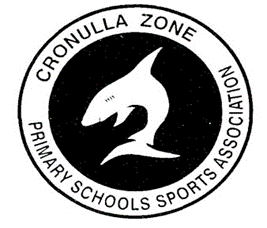 CRONULLA ZONE PSSA ATHLETIC CHAMPIONSHIP 2019ORDER OF EVENTS Note: The program may be altered at the discretion of the carnival manager should circumstances arise. However, events for each day will remain as listed. If a student’s attendance at both a track and field event coincides then the student should report to the official in charge of the field event informing them of their need to be at the track event. Once the student has competed in the track event they should report back to the field event official immediately. Day One ~ Friday 16 August 9am - 3pmCRONULLA ZONE PSSA ATHLETIC CHAMPIONSHIP 2019ORDER OF EVENTS Day Two ~ Friday 30 August  9am – 3pmTRACKTRACKTRACK                                         FIELD                                         FIELD                                         FIELDTimeEventEventEventEventEventEventEventEventEventEvent9:00am  Warm up  / National AnthemWarm up  / National AnthemWarm up  / National AnthemWarm up  / National AnthemWarm up  / National AnthemWarm up  / National AnthemWarm up  / National AnthemWarm up  / National AnthemWarm up  / National AnthemWarm up  / National AnthemHeatsHeatsHeatsHeatsHeatsHeatsHeatsHeatsHeatsHeats9:15amT1Jnr Boys RelayT2Jnr Girls RelayT3Snr Boys RelayT4Snr Girls RelayT5Jnr Boys 200mF111 Yrs Boys Shot PutF211 Yrs Girls Shot Put11 Yrs Girls Shot PutT6Jnr Girls 200mF3Jnr Boys Long JumpF4Jnr Girls Long JumpJnr Girls Long JumpT711 Yrs Boys 200mF512/13 Yrs Boys DiscusF612/13 Yrs Girls Discus12/13 Yrs Girls DiscusT811 Yrs Girls 200mF712/13 Yrs Boys High JumpF812/13 Girls High Jump12/13 Girls High JumpT9Snr Boys 200mT10Snr Girls 200mTimed FinalsTimed FinalsTimed FinalsTimed FinalsTimed FinalsTimed FinalsTimed FinalsTimed FinalsTimed FinalsTimed FinalsT11Jnr Boys 800m F9Jnr Boys Shot PutF11Jnr Girls Shot PutJnr Girls Shot PutT12Jnr Girls 800mF1011 Yrs Boys High JumpF1211 Yrs Girls High Jump11 Yrs Girls High JumpT1311 Yrs Boys 800mT1411 Yrs Girls 800mT15Snr Boys 800mT16Snr Girls 800mTRACKTRACKTRACKFIELDFIELDFIELDFIELDFIELDFIELDFIELDTimeEventEventEventEventEventEventEventEventEvent9:00amWarm up/ National AnthemWarm up/ National AnthemWarm up/ National AnthemWarm up/ National AnthemWarm up/ National AnthemWarm up/ National AnthemWarm up/ National AnthemWarm up/ National AnthemWarm up/ National AnthemFinalsFinalsFinalsFinalsFinalsFinalsFinalsFinalsFinals9:15amT17Jnr Boys RelayT18Jnr Girls RelayT19Snr Boys RelayT20Snr Girls RelayT21Jnr Boys 1500mF13Jnr Boys DiscusF14Jnr Girls DiscusT22Jnr Girls 1500mF15Snr Boys Shot PutF16Snr Girls Shot PutT2311 Yrs Boys 1500mF1711Yrs Boys Long Jump11Yrs Boys Long JumpF1811 Yrs Girls Long JumpT2411 Yrs Girls1500mT25Snr Boys 1500mF19Jnr Boys High JumpF20Jnr Girls High JumpT26Snr Girls 1500mT27Jnr Boys 200mT28Jnr Girls 200mT2911 Yrs Boys 200mT3011 Yrs Girls 200mT31Snr Boys 200mT32Snr Girls 200mHeatsHeatsHeatsHeatsHeatsHeatsHeatsHeatsHeatsT338 Yrs Boys 100mF2111Yrs Boys DiscusF2211Yrs  Girls DiscusT 348 Yrs Girls 100mF23Snr Boys Long JumpF24Snr Boys Long JumpT359 Yrs Boys 100mT369 Yrs Girls 100mT3710 Yrs Boys 100mT3810 Yrs Girls 100mT3911 Yrs Boys 100mT4011 Yrs Girls 100mT4112 Yrs Boys 100mT4212 Yrs Girls 100mT4313 Yrs Boys 100mT4413 Yrs Girls 100mFinalsFinalsFinalsFinalsFinalsFinalsFinalsFinalsFinalsT458 Yrs Boys 100mT468 Yrs Girls 100mT479 Yrs Boys 100mT489 Yrs Girls 100mT4910 Yrs Boys 100mT5010 Yrs Girls 100mT5111 Yrs Boys 100mT5211 Yrs Girls 100mT5312 Yrs Boys 100mT5412 Yrs Girls 100mT5513 Yrs Boys 100mT5613 Yrs Girls 100m